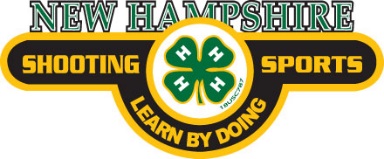 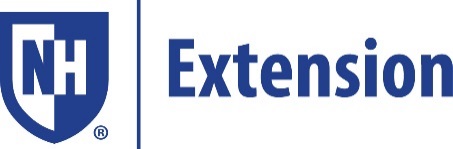 NH 4-H Shooting Sports Leader Training, February 24 & 27, 2021Rifle Level 1 TrainingREGISTRATION FORMNotes:Before the in-person training on February 27, participants will be required to: complete the National 4-H Shooting Sports training on-line Participate in the on-line NH Orientation at 6:30PM on 2/24 (1 hour)The in-person training on February 27 will be held at the Pioneer Sportsmen Range in Dunbarton from 8:30AM until 4:30PM.Registrations are due February 15 Please complete all informationName:  Mailing Address: County: E-mail Address: Telephone (cell phone preferred): Are you an enrolled 4-H adult volunteer? Are you an enrolled 4-H member age 16 or older? Are you certified in any other 4-H Shooting Sports disciplines?  List:  Will you require any accommodations to participate in this training?  Please clarify:Do you agree to adhere to the UNH Cooperative Extension 4-H COVID protocols?Mail completed registration to:  UNH Cooperative Extension, 629A Main Street, Lancaster, NH  03584 or email to larry.barker@unh.edu